Praktikumsmappe: TitelblattDie Titelseite der Mappe darf und sollte frei und kreativ gestaltet werden – hier gibt es keine Einschränkungen bzgl. Schriftart oder Schriftgröße.  Ob Fotos, Bilder oder Sonstiges – hier darfst du deiner Kreativität freien Lauf lassen!Folgende Informationen müssen jedoch auf dem Titelblatt enthalten sein: Das Schullogo (s.u., frei im Dokument bewegbar!) Dein Name, deine vollständige Adresse, Schule und KlasseName und vollständige Adresse des Praktikumsbetriebs Praktikumszeitraum  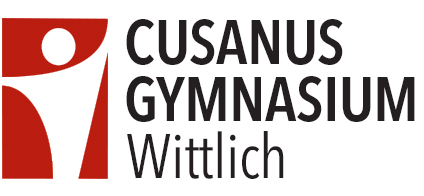 InhaltsverzeichnisDer Weg zum Praktikumsplatz …………………………………... 3Der Betrieb ……………………………………………………….. 4Der Praktikumsberuf ……………………………………………... 6Die Praktikumstätigkeit …………………………………………... 7Reflexion ………………………………………………………….. 9Literaturverzeichnis ………………………………………………. 11Anhang ……………………………………………………………. 12I. 	Der Weg zum Praktikumsplatz Maximal 1 Seite!Dies ist eine Beispielseite. Du kannst diesen Text nun löschen und musst diese Seite mit Inhalt füllen. Anregungen hierzu findest du in der Handreichung, die du am vorbereitenden Projekttag erhalten hast. Beachte, dass du den Blocksatz und den Zeilenabstand von 1,5 cm einhältst. II.	Der BetriebMaximal 2 Seiten!Hier kommt der Steckbrief deines Praktikumsbetriebes hin. Vergesst auch hier die Quellenangaben nicht!III.	Der Praktikumsberuf  Maximal 1 Seite! Mustertext. Mustertext. Mustertext. Mustertext. Mustertext.IV. 	Die PraktikumstätigkeitMaximal 2 Seiten!Mustertext. Mustertext. Mustertext. Mustertext. Mustertext. V. 	Reflexion Maximal 2 Seiten!Mustertext. Mustertext. Mustertext. Mustertext. Mustertext. Literaturverzeichnis Auf die korrekte Zitierweise achten! (Vgl. Handreichung auf der Homepage!) AnhangAnhang 1: Formale KriterienHier die in diesem Dokument vorangelegten formalen Kriterien in der Übersicht:Schriftart: Times New Roman, Blocksatz!Schriftgröße: 12Absatz: 1,5 Zeilen, kein zusätzlicher Abstand vor oder nach AbsätzenSeitenränder: Oben/unten: 2 cm, links: 3 cm, rechts: 4 cm. Seitenzahlen: Dokument durchnummerieren, Seitenzahl unten rechts. Anhang 2: … Anhang 3: … 